ДодатокNational Aviation UniversityInstitute of distance learning and distance learning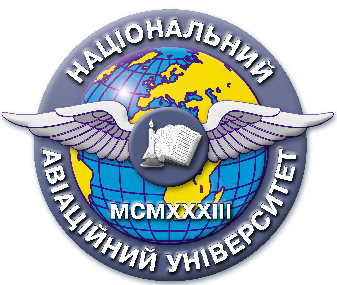 Quality management systemPOSITIONabout the rating system of evaluationacquired by the student of knowledge and skillsfrom the discipline" Procurator's Supervision "QMS NAU CTP 13.01.03-01-2018Direction: 6.030401 "Jurisprudence"Specialty: 8.03040101 "Jurisprudence"Course - 5 semester - 9Lectures - 4 Differentiated credits - 9 semestersPractical classes - 8Independent work - 96Total - 108Control work - 9 semesterThe situation discussed at the meeting of the criminal law department and the process of the protocol number 16 from "08" April 2013.AGREED:1. Basic terms, notions, definitions1.1. The credit module system is a model of the organization of the educational process, which is based on a combination of two components: modular technology of training and credits (credit units) and covers the content, forms and means of the educational process, forms of quality control of knowledge and skills and the student's learning activities in the process of classroom and independent work. The credit-modular system aims to put the student in front of the need for regular academic work throughout the semester with the expectation of future professional success.1.2. The curriculum is a logically complete, relatively independent, integral part of the training course, a set of theoretical and practical tasks of the corresponding content and structure with the developed system of teaching and methodological and individual technological support, the necessary component of which are the appropriate forms of rating control.1.3. Semester exam is a form of final control of the student's acquisition of theoretical and practical material from a separate discipline for a semester. The exam preparation is carried out during the examination session in the commission headed by the head of the department in accordance with the schedule approved in accordance with the established procedure.In order to ensure the objectivity of the assessments and transparency of control acquired by students of knowledge and skills, semester control is carried out at the university in writing or using computer information technologies. This provision does not apply to the discipline, the presentation of the educational material which the student requires most of the oral answers. The list of disciplines with the oral (combined) form of semester control is established separately for each area (specialty) of training specialists with the permission of the vice rector for educational work.1.4. The semester differential credit is a form of final control, which is to assess the student's acquisition of study material from a certain discipline based on the results of performing all types of planned academic work during the semester for each of the modules, as well as fulfilling the module (module) task.1.5. Credit (credit unit) is a unified unit of measurement of the student's performance of a classroom and independent study work (study load) corresponding to 36 hours of working time.1.6. Rating (rating score) - is a quantitative assessment of student achievement on a multi-scale scale in the process of performing a predetermined set of training tasks.1.7. Rating system of evaluation (RSO) is a system for determining the quality of the student's performance of all types of classroom and independent study activities and the level of knowledge and skills acquired by evaluating the results of this work in the balls during the current, modular (intermediate) and semester (final) control, from the next transfer of marks in points in the assessment of the traditional national scale and the ECTS scale.The RSO provides for the use of current and final modular rating assessments, exam and rating ratings, the final semester rating, and the total rating rating.1.7.1. The current modular rating score consists of the points that the student receives for a certain educational activity during the mastering of this module - the implementation and protection of control homework, speeches at seminars and practical classes, etc.1.7.2. The final modular rating is the sum of current and modular rating grades per semester.1.7.3. The exam rating score is determined (on the ECTS scale, in scores and on a national scale) on the results of the examination tasks.1.7.4. Score rating is determined by (on the ECTS scale, in scores and on a national scale) by the results of performing a graduation (modular) task or by the results of performing all types of educational work during the semester.1.7.4.1. Settlement (modular) task - one of the types of educational work, which involves controlling the knowledge and skills that the student received during the semester for each of the modules. The form of the module (module) task - written, oral or combined, the content of the task and the number of points for its implementation, etc., determines the department on the proposal of a leading teacher of the discipline.1.7.5. The final semester rating score is defined as the sum of the current (final, if two or more modules in the semester) of the modular and examination (score - in the case of a differentiated score) rating scores (in points, national scale and ECTS scale).          1.7.5.1. Settlement (modular) task - one of the types of educational work, which involves controlling the knowledge and skills that the student received during the semester for each of the modules. The form of the module (module) task - written, oral or combined, the content of the task and the number of points for its implementation, etc., determines the department on the proposal of a leading teacher of the discipline.1.7.6. The final rating score from a discipline that is taught in several semesters is defined as the average arithmetic score of all the students received the final semester rating grades in points with their subsequent transfer to the national scale and ECTS scale. The indicated summary rating on discipline is entered in the appendix to the diploma of a specialist.RATING SYSTEM OF KNOWLEDGE AND SKILLS ASSESSMENT4..1. Evaluation of certain types of made students' academic work  and acquired knowledge and skills performed in scores according to Table. 4.1.Table 4.1.Grading of different kinds of academic activities performed by a student4.2. Executed kind of training is enrolled to student if he received for it a positive assessment of national scale (Table 4.2)4.3. A sum of a rating estimations got a student for the different types of the executed educational work presents a current module rating estimation that is brought to the list of module control.4.4. To a current modular rating can be added to the 6th additional incentive and to 6th penalty points (for each module).Table 4.2Correspondence between the Grades and the National Scale4.3. A sum of a rating estimations got a student for the different types of the executed educational work presents a current module rating estimation that is brought to the list of module control.4.4. To a current modular rating can be added to the 6th additional incentive and to 6th penalty points (for each module).4.5. Incentive points (the points with the sign "+") a student can get for a creative approach to the execution of any of current task, the original implementation and execution of tasks, etc.4.6. Penalty points (the points with the sign "-") may be credited to a student for violation of the deadlines or lack level of accomplishment of some tasks, the failure of mandatory objectives to practical training, systematic delay to classes, etc.4.7. If the student successfully and on time complied in this module all types of training (with positive on a national scale estimates) he allowed to Module Test.4.8. Modular control is carried out by the Commission that is headed by the head of department through the student modular control work for up to two academic hours. Control modular rating estimation in points and national scale is to note to list of modular control.4.9. In case receiving unsatisfactory control modular rating student must re-pass modular control in accordance with established procedure.4.10. During the second passing modular control maximum control modular rating assessment in points which can get a student is not more maximum estimate "well" according to the national scale.4.11. Repeated the modular control at received earlier positive control modular rating assessment for the purpose of increasing final modular rating assessment not allowed.4.12. An amount of current and control modular rating is final modular rating assessment (table 4.3) which in points and on a national scale record to  list of modular control4.13. Module is enrolled to student if he during modular control has received positive (for national scale) control modular rating assessment and positive summary modular rating assessment.Table 4.3Correspondence between the Total Module Grades and the National Scale4.14. The amount the modular rating in points for the semester is a summary rating assessment semester modular which is transferred to the national scale ratings (table 4.4 ).4.15. The amount of a total semester modular and graded test rating in scores is a total rating assessment, which is recalculated in estimate for national scale and scale ECTS (table 4.6).Table 4.6Correspondence of the Total Semester Grade to the National Scale and the ECTS System4.16. Final Semester rating score in the semester in which the predicted examination (with the discipline –  semester) equals the sum final stage modular rankings and ratings of record established for each category of final semester module rating assessments (for "Excellent " – 11-12 scores, for "Good" – 9-10 points, for "Satisfactory" – 7-8 points).4.17. Final Semester rating score in points, on national scale and scale ECTS entered into a scoring-examination information, training cards and student academic records.4.18. Final Semester rating score entered into the record book and educational card student, for example:92/Excel./А, 87/Very Good/В, 79/Good/С, 68/Satisf./D, 65/Sufficient/Е etc.4.19. Final rating score in points on discipline equals to total rating assessment for semester.Given a final rating score on discipline is entered to annex to diploma.ВИТЯГ з Положення про рейтингову систему оцінювання набутих студентом знань та вміньз навчальної дисципліни «Порівняльне кримінальне право»Кафедра кримінального права і процесу    Відповідність залікових рейтингових оцінок убалах оцінкам за національною шкалою  та шкалою ЕСТSУкладач:  __________________       Кумановський М.В.                         підпис                                        «___» _____________ 2013 р.(Ф 03.02 – 01)АРКУШ ПоширеННЯ документаФ 03.02 – 02)АРКУШ ОЗНАЙОМЛЕННЯ З документОМ(Ф 03.02 – 03)АРКУШ ОБЛІКУ ЗМІН	(Ф 03.02 – 04)АРКУШ РЕЄСТРАЦІЇ РЕВІЗІЙ(Ф 03.02 – 32)УЗГОДЖЕННЯ ВНЕСЕННЯ ЗМІН:SignatureFull NamePositiondateCompilerKumanovsky MVCandidate of jurisprudence, associate professor of the department of criminal law and processAGREED Likhova S.Ya.Head of the Department of Criminal Law and ProcessAGREEDSuslova N.A.Deputy Chief of the IAEAGREED Chapkis ABHead of the teaching-methodical departmentAGREED Shapoval N.S..Deputy Director of the Ministry of Economic Development and Trade3 d Semester3 d Semester3 d SemesterModule №1Module №1Мах number  pointsKind of Academic ActivitiesМахGradeМах number  pointsPreparation of a report on the practicals8Мах GradeSolving problems on a practicals40Мах GradeAccomplishment of express tasks 20Мах GradeFor carrying out module test №  student must receive not less than 41 valuesFor carrying out module test №  student must receive not less than 41 valuesМах GradeModule Test №120Мах GradeTotal for module №188Мах GradeSemester Graded TestSemester Graded Test12Total Semester GradeTotal Semester Grade100GradesGradesGradesGradesGradesNational ScalePreparation of a report on the practicalsSolving problems on a practicalsAccomplishment of expressl tasks  HomeworkAccomplishment of  Module Test National Scale855518-20Excellent6-744415-17Good533312-14Satisfactorilyunder  5under  3under  3under  3under  12BadModule №1National Scale79-88Excellent66-78Good53-65Satisfactoryunder 53BadTable 4.4                                                 Correspondence between the Semester Module Grades  and the National ScaleTable 4.4                                                 Correspondence between the Semester Module Grades  and the National ScaleTable 4.5                                                 Correspondence between the examination rating, Grades and the National ScaleTable 4.5                                                 Correspondence between the examination rating, Grades and the National ScaleSemester Grades National ScaleExamination National Scale79-88Excellent 11-12Excellent 66-78Good 9-10Good 53-65Satisfactory 7-8Satisfactory under 53Bad under 7BadTotal Semester GradesNational ScaleECTS SystemECTS SystemTotal Semester GradesNational ScaleECTS GradeExplanation90-100Excellent AExcellent(excellent performance with insignificant shortcomings)82 – 89GoodBVery Good(performance above the average standard with few mistakes)75 – 81GoodCGood(good performance altogether with a certain number of significant mistakes)67 – 74SatisfactoryDSatisfactory(performance meets the average standards)60 – 66SatisfactoryESufficient(performance meets the minimal criteria)35 – 59BadFXBad(bad performance; a second testing is required)1 – 34BadFBad(very bad performance; a student shall retake the course)Галузь знань: 0304 «Право»Напрям підготовки :  6.030401 “Правознавство”                                                        Курс – 5                                 Семестр – 9               Диференційований залік – 9 семестрГалузь знань: 0304 «Право»Напрям підготовки :  6.030401 “Правознавство”                                                        Курс – 5                                 Семестр – 9               Диференційований залік – 9 семестрГалузь знань: 0304 «Право»Напрям підготовки :  6.030401 “Правознавство”                                                        Курс – 5                                 Семестр – 9               Диференційований залік – 9 семестрВідповідність поточних модульних рейтингових оцінок у балах оцінкам за національною шкалоюОцінка у балахОцінка за національною шкалоюОцінказа шкалою ECTSОцінказа шкалою ECTSОцінка у балахОцінка за національною шкалоюОцінкаПояснення47-52ВідмінноАВідмінно(відмінне виконання лише з незначною кількістю помилок)43-46ДобреВДуже добре(вище середнього рівня з кількома помилками39-42ДобреСДобре(в загальному вірне виконання з певною кількістю суттєвих помилок)35-38ЗадовільноDЗадовільно(непогано, але зі значною кількістю недоліків)31-34ЗадовільноEДостатньо(виконання задовольняє мінімальним критеріям)1-30НезадовільноFXНезадовільно(з можливістю повторного складання)№прим.Куди передано (підрозділ)Дата видачіП.І.Б. отримувачаПідпис отримувачаПримітки № пор.Прізвище ім'я по-батьковіПідпис ознайомленої особиДата ознайомленняПримітки№ зміни№ листа/сторінки (пункту)№ листа/сторінки (пункту)№ листа/сторінки (пункту)№ листа/сторінки (пункту)Підпис особи, якавнесла змінуДата внесення зміниДата введення зміни№ змінизміненогозаміненогоновогоанульованогоПідпис особи, якавнесла змінуДата внесення зміниДата введення зміни № пор.Прізвище ім'я по-батьковіДата ревізіїПідписВисновок щодо адекватностіПідписПрізвищеПосадаДатаРозробникУзгодженоУзгодженоУзгодженоУзгоджено